Ёлкина Любовь Сергеевна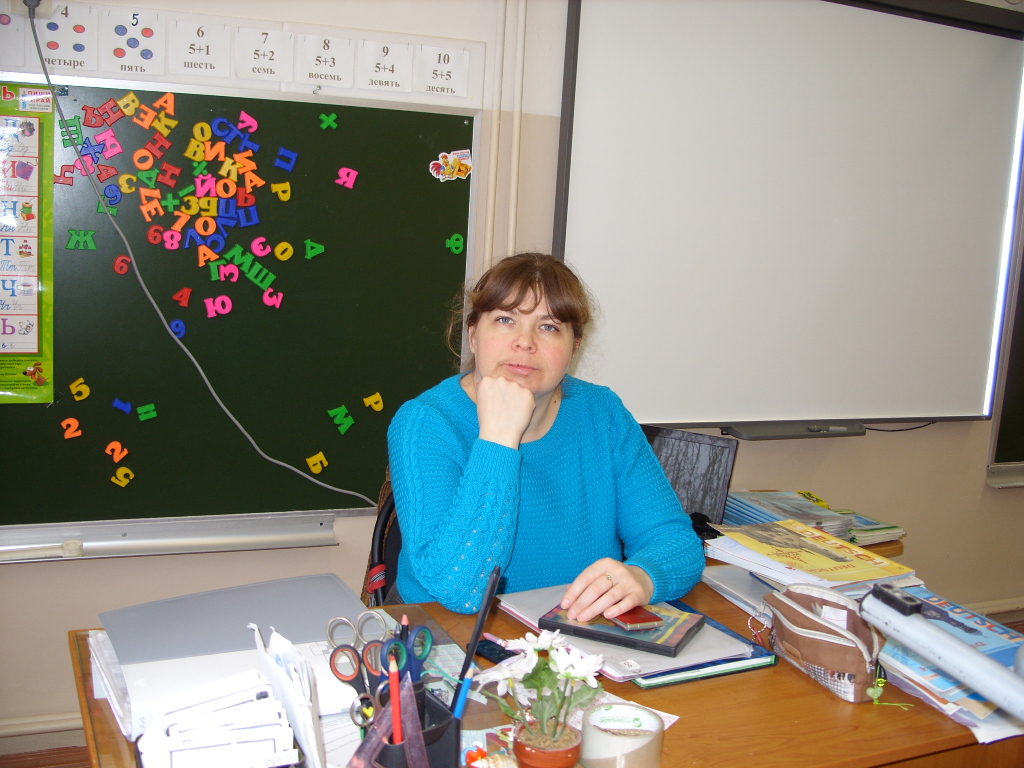 Родилась 28 января 1982 года в п. Ривицкий Максатихинского района. В  1999 году окончила Ривзаводскую СОШ.  В этом же году  поступила в Бежецкое педагогическое  училище на специальность  учителя начальных классов.  После окончания училища в 2003 году пришла на работу в МБОУ «Ривзаводская СОШ». С 2003 по 2011 годы преподавала географию.   В  2010 году поступила в Тверской государственный университет  на педагогический факультет, с 2012 года работаю в МБОУ «Ривзаводская СОШ», но уже  по специальности, учителем начальных классов. 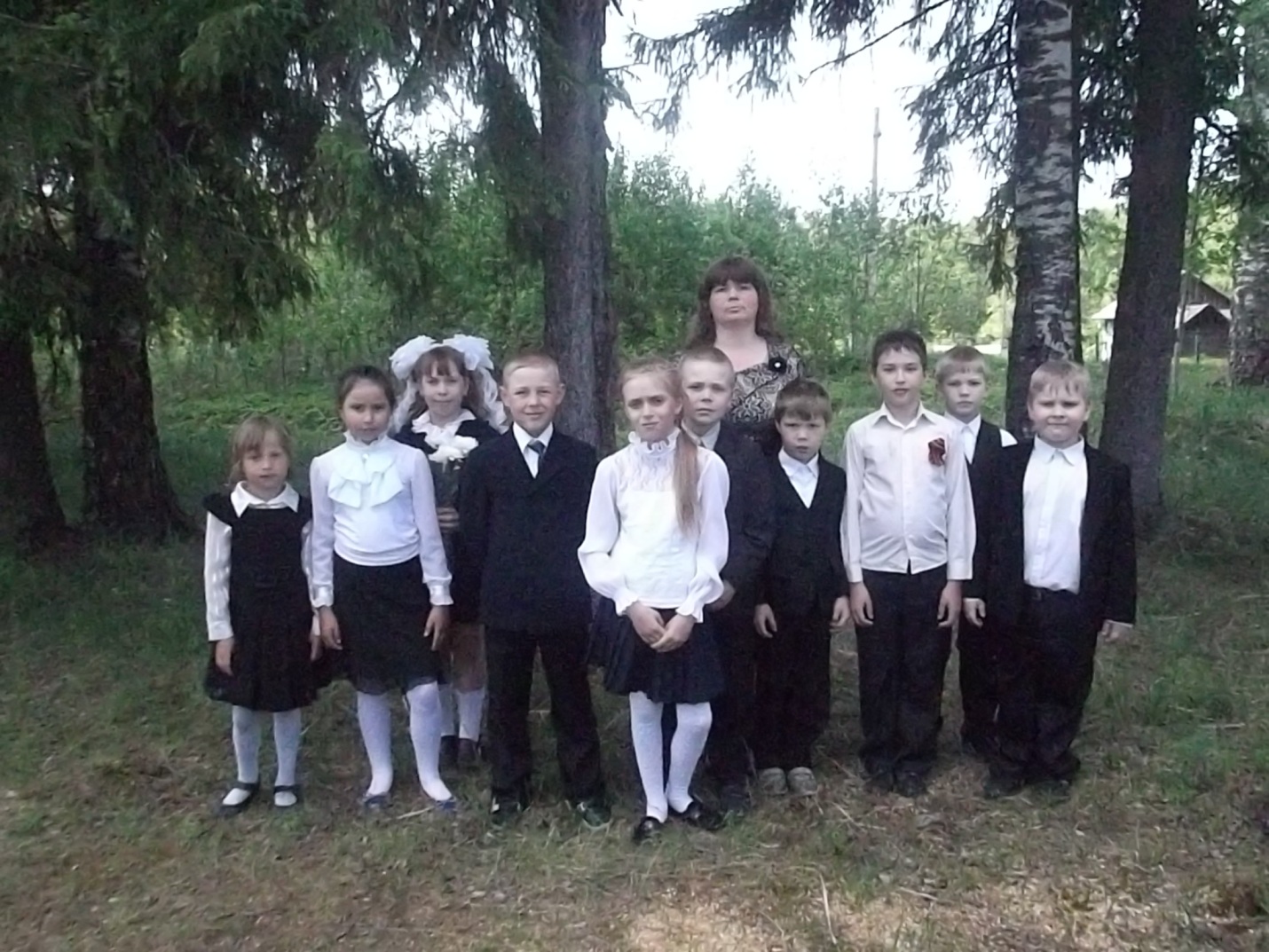 Замужем.  Имею двое детей: сын Виталий — 14 лет, дочь Мария — 9 лет.Считаю, что самое главное для учителя — любить своего ученика таким, какой он есть, не пытаться  переделать его, а постараться преумножить всё то лучшее, что есть в нём.  Живу с девизом — никогда не бойся делать то, что ты не умеешь. Помни: ковчег был построен любителем. Профессионалы построили Титаник. 